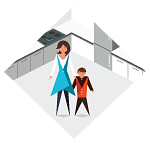 Жильцам газифицированных квартирПри изменении погоды могут наблюдаться случаи временного прекращения тяги в дымоходах газовых приборов.Причиной отсутствия тяги может быть сильный ветер, образующий обратную тягу и задувание в дымоходе, а также засорение сечения дымохода, в результате чего продукты сгорания могут поступать в помещение и вызвать отравление.Перед включением газовых приборов и во время работы газовых приборов с отводом продуктов сгорания газа в дымоход необходимо проверить наличие тяги в вентиляционных и дымоотводящих каналах. Для этого подносят зажженную спичку или бумажный жгут под верхний колпак газоотводящего устройства. При наличии тяги пламя спички (жгута) втягивается под колпак, при отсутствии - отклоняется от него, следовательно, пользоваться водонагревателем нельзя, так как возможно отравление продуктами сгорания газа.ВО ИЗБЕЖАНИЕ НЕСЧАСТНЫХ СЛУЧАЕВ КАТЕГОРИЧЕСКИ ЗАПРЕЩАЕТСЯ пользоваться газовыми приборами с отводом продуктов сгорания газа в дымоход при отсутствии тяги. Немедленно сообщить в жилищно – эксплуатационные организации и предприятие газового хозяйства.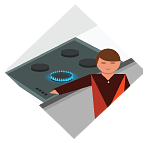 Правила пользования газовыми прибораминарушение правил пользования газом приводит к отравлениям, взрывам, пожарам.Категорически запрещается:пользоваться газовыми приборами при запахе газа на кухне;оставлять включенные газовые приборы без присмотра;пользоваться газовыми приборами с отводом продуктов сгорания газа в дымоход при плохой тяге;самовольно производить какой-либо ремонт, перестановку, а также включение газовых приборов, которые были отключены работниками газового хозяйства;разрешать пользоваться газовыми приборами детям дошкольного возраста и лицам не контролирующим свои действия, и не знающих правил пользования этими приборами.!ПОМНИТЕ! При появлении в помещении квартиры запаха газа немедленно прекратить пользование газовыми приборами, перекрыть краны к приборам и на приборах, открыть окна или форточки для проветривания помещения, вызвать аварийную службу газового хозяйства по телефону 04 (вне загазованного помещения). Не зажигать огня, не курить, не включать и не выключать электроосвещение и электроприборы, не пользоваться электрозвонками.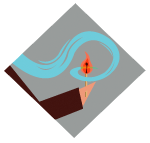 Правила пользования установками сжиженного газаУстановки сжиженного газа безопасны и удобны только при использовании их по назначению и соблюдении правил безопасности.Категорически запрещается:хранить баллоны с газом в подвалах, на лестничных клетках, в санузлах и в жилых помещениях;устанавливать баллоны ближе 1 метра от радиаторов отопления и ближе 5 метров от источников тепла с открытым огнем;производить подогрев баллонов и опрокидывать их вверх днищем;оставлять без присмотра работающую газобаллонную установку;разрешать детям и лицам, не знакомым с правилами пользования газом, пользоваться газобаллонными установками;применять огонь при отыскании утечки газа;пользоваться неисправными приборами и производить их ремонт самостоятельно.!ПОМНИТЕ! Нарушение правил пользования газовыми приборами приводит к взрывам, пожарам, несчастным случаям.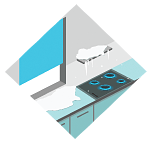 Правила пользования газом в морозные дниСоблюдайте особую осторожность при пользовании газом в морозные дни.Не используйте газовые плиты для обогрева квартиры.При длительной работе газовых плит воздух помещения значительно загрязняется вредными для здоровья продуктами сгорания газа, кроме этого, сильно увеличивается влажность воздуха.В морозные и ветреные дни возможно ухудшение тяги в дымоходах газовых приборов вследствие обледенения дымоходов или задувания в них ветра.В эти дни особенно внимательно проверяйте тягу в дымоходах перед включением и после включения водонагревателя или отопительной печи.Не отогревайте баллоны с газом около печей и других отопительных приборов, а также открытым огнем.!ПОМНИТЕ! Нарушение правил пользования газом в быту приводит к взрывам, пожарам, несчастным случаям.